Paskaidrojuma raksts Rēzeknes novada pašvaldības saistošajiem noteikumiem “Grozījumi Rēzeknes novada pašvaldības 2021.gada 2.decembra saistošajos noteikumos Nr.14 “Par maznodrošinātas mājsaimniecības ienākumu slieksni un sociālās palīdzības pabalstiem Rēzeknes novada pašvaldībā”” Domes priekšsēdētājs                                                                                                            M.Švarcs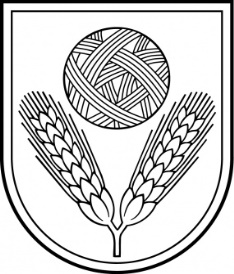 Rēzeknes novada pašvaldībaReģ.Nr.90009112679Atbrīvošanas aleja 95A,  Rēzekne,  LV – 4601,Tel. 646 22238; 646 22231,  Fax. 646 25935,E–pasts: info@rezeknesnovads.lvInformācija Internetā:  http://www.rezeknesnovads.lvPaskaidrojuma raksta sadaļasNorādāmā informācija1. Projekta nepieciešamības pamatojumsŠobrīd sociālās palīdzības pabalstu veidus un apmēru, pabalstu piešķiršanas un izmaksas kārtību, personu loku, kurām ir tiesības saņemt noteikumos minēto sociālo palīdzību nosaka Rēzeknes novada pašvaldības 2021.gada 2.decembra saistošie noteikumi Nr.14 „Par maznodrošinātās mājsaimniecības ienākumu slieksni un sociālās palīdzības pabalstiem Rēzeknes novada pašvaldībā”, turpmāk - Saistošie noteikumi Nr.14, kuri spēkā no 2022.gada 1.janvāra (publicēti pašvaldības bezmaksas izdevumā „Rēzeknes novada ziņas” 2021.gada 30.decembrī, Nr.8 (78)).Atbilstoši Vides aizsardzības un reģionālās attīstības ministrijas 2021.gada 29.decembra atzinumam Nr.1-18/11244 “Par saistošajiem noteikumiem Nr.14”, Saistošajos noteikumos Nr.14 izdarāmi papildinājumi un grozījumi. Ņemot vērā iepriekšminēto, nepieciešams veikt grozījumus Saistošajos noteikumos Nr.14, izdodot jaunus Saistošos noteikumus.2. Īss projekta satura izklāstsRēzeknes novada pašvaldības saistošie noteikumi “Grozījumi Rēzeknes novada pašvaldības 2021.gada 2.decembra saistošajos noteikumos Nr.14 „Par maznodrošinātas mājsaimniecības ienākumu slieksni un sociālās palīdzības pabalstiem Rēzeknes novada pašvaldībā”” izdoti saskaņā ar  Sociālo pakalpojumu un sociālās palīdzības likuma 3.panta otro daļu, 33.panta trešo daļu un 36.panta piekto un sesto daļu, likuma “Par palīdzību dzīvokļa jautājumu risināšanā” 14.panta sesto daļu.Saistošo noteikumu izdošanas mērķis – izdarīt grozījumus spēkā esošajos Saistošajos noteikumos Nr.14. Saistošie noteikumi paredz papildināt Saistošo noteikumu Nr.14 tiesisko pamatojumu, kā arī precizēt Saistošos noteikumus Nr.14  7, 8., 11., 12., 33. un 37.punktus.3. Informācija par plānoto projekta ietekmi uz pašvaldības budžetuSaistošo noteikumu īstenošana neietekmē pašvaldības budžetu. Lai nodrošinātu saistošo noteikumu izpildi nav nepieciešams veidot jaunas institūcijas vai radīt jaunas darba vietas.4. Informācija par plānoto projekta ietekmi uz uzņēmējdarbības vidi pašvaldības teritorijāAr saistošajiem noteikumiem nav noteikta mērķgrupa, uz kuru attiecināms saistošo noteikumu tiesiskais regulējums.Uzņēmējdarbības vidi pašvaldības teritorijā saistošie noteikumi neskars.5. Informācija par administratīvajām procedūrāmPersonas Saistošo noteikumu piemērošanas jautājumos var griezties Rēzeknes novada pašvaldības Sociālajā dienestā.Saistošie noteikumi maina Sociālā dienesta lēmuma par pabalsta krīzes situācijā piešķiršanu vai par atteikumu piešķirt pabalstu pieņemšanas termiņu. Citas  iepriekš noteiktās administratīvās procedūras Saistošie noteikumi nemaina.6. Informācija par konsultācijām ar privātpersonāmSabiedrības līdzdalība Saistošo noteikumu izstrādāšanā tika nodrošināta, informējot iedzīvotājus ar Rēzeknes novada pašvaldības mājaslapas starpniecību, lūdzot izteikt viedokļus un priekšlikumus par papildinājumiem vai grozījumiem Saistošajos noteikumos.Viedokļi par Saistošo noteikumu projektu nav saņemti.